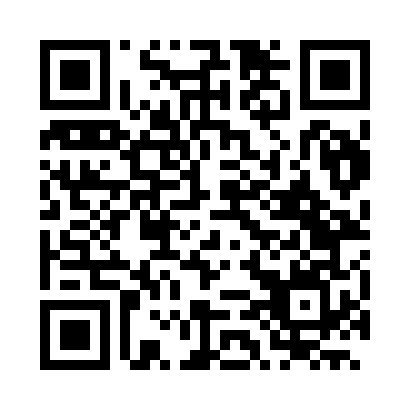 Prayer times for Cruzilia, BrazilMon 1 Apr 2024 - Tue 30 Apr 2024High Latitude Method: NonePrayer Calculation Method: Muslim World LeagueAsar Calculation Method: ShafiPrayer times provided by https://www.salahtimes.comDateDayFajrSunriseDhuhrAsrMaghribIsha1Mon4:536:0712:033:265:587:082Tue4:536:0712:033:255:577:073Wed4:546:0812:023:255:577:064Thu4:546:0812:023:245:567:055Fri4:546:0812:023:245:557:056Sat4:556:0912:013:235:547:047Sun4:556:0912:013:235:537:038Mon4:556:0912:013:225:527:029Tue4:556:1012:013:225:517:0110Wed4:566:1012:003:215:507:0011Thu4:566:1012:003:205:507:0012Fri4:566:1112:003:205:496:5913Sat4:576:1112:003:195:486:5814Sun4:576:1111:593:195:476:5715Mon4:576:1211:593:185:466:5616Tue4:576:1211:593:185:456:5617Wed4:586:1211:593:175:456:5518Thu4:586:1311:583:175:446:5419Fri4:586:1311:583:165:436:5420Sat4:596:1311:583:165:426:5321Sun4:596:1411:583:155:416:5222Mon4:596:1411:583:155:416:5223Tue4:596:1511:573:145:406:5124Wed5:006:1511:573:145:396:5025Thu5:006:1511:573:135:396:5026Fri5:006:1611:573:135:386:4927Sat5:016:1611:573:125:376:4828Sun5:016:1611:573:125:366:4829Mon5:016:1711:563:115:366:4730Tue5:016:1711:563:115:356:47